31.12.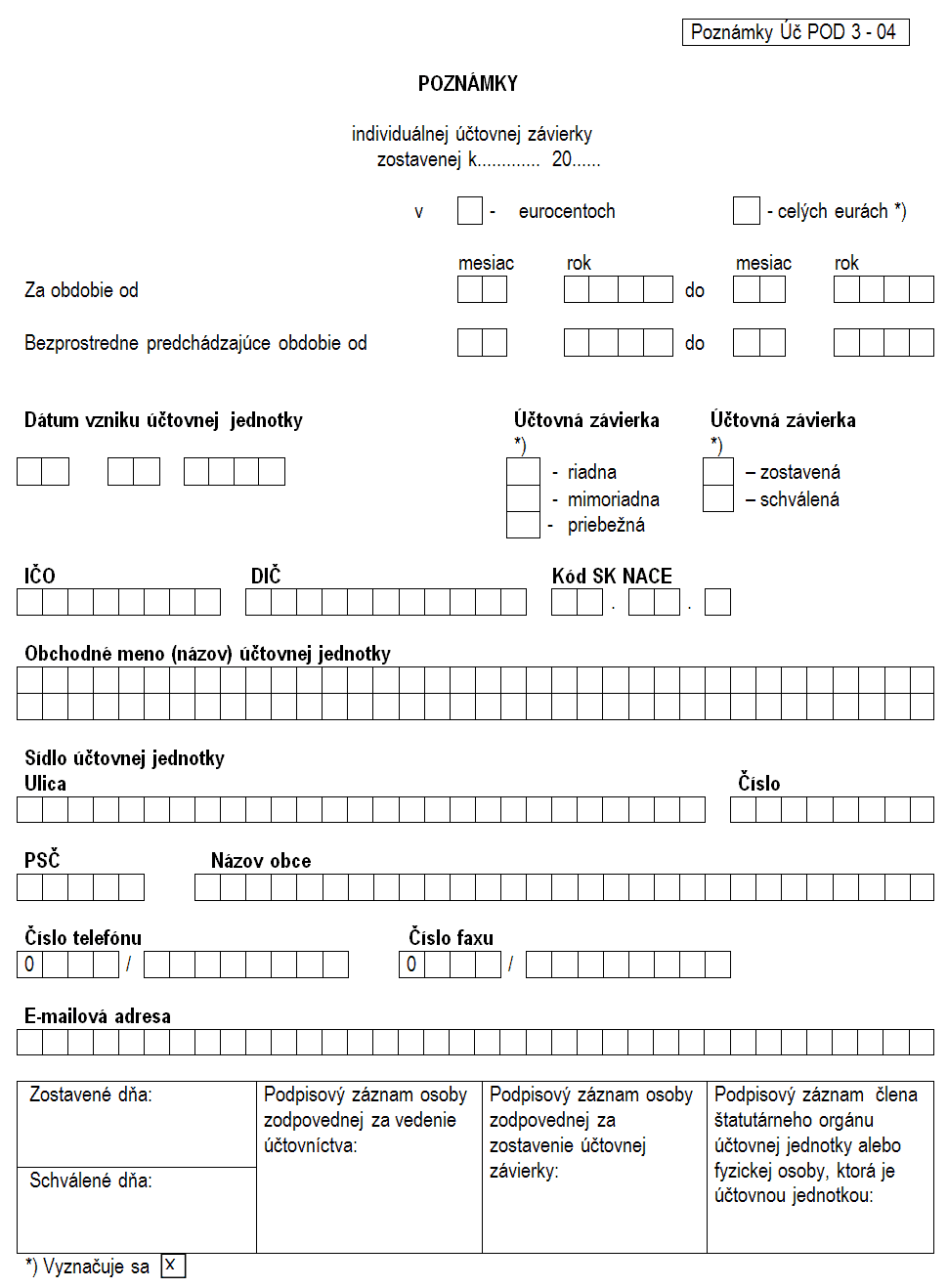 12X012012122012011220112011XX10081995431004342020354864461901.garantovanáa.s.DVOŘÁKOVONÁBREŽIE881102BRATISLAVA905631820JACKANINOVA@GARANTOVANA.SK10.03.2013Omega - účtovníctvo, sklad a fakturácia. Výrobca programu : KROS a.s., A. Rudnaya 21, 010 01 Žilina, tel. 041/707 10 11, e-mail : kros@kros.sk, http : www.kros.skStrana :2A. Základné informácie o účtovnej jednotkeA. a,b,c) Základné informácie1.garantovaná a.s.Dvořákovo nábrežie 8, 811 02 BratislavaSídlo:Dátum založenia:Dátum vzniku:A.a) Obchodné meno účtovnej jednotky:08.08.199510.08.1995A.b) Opis hospodárskej činnosti účtovnej jednotky:-	kúpa tovaru za účelom jeho predaja konečnému spotrebiteľovi v rozsahu voľnej živnosti,-	kúpa tovaru za účelom jeho predaja iným prevádzkovateľom živnosti v rozsahu voľnej živnosti,-	sprostredkovateľská činnosť,-	faktoring  a forfaiting,-	reklama a propagácia,-	vydavateľská činnosť s výnimkou remeselných živností uvedených v prílohe č. 1 živnostenského zákona,-	poradenská činnosť v oblasti obchodu a služieb v rozsahu voľnej živnosti,-	prenájom nehnuteľností  za podmienky poskytovania nielen základných, ale aj iných služieb,-	prenájom strojov, prístrojov, zariadení, dopravných prostriedkov a výpočtovej technikyA. c) Priemerný počet zamestnancov počas účtovného obdobia:Názov položkyBežné účtovné obdobieBezprostredne predchádzajúce účtovné obdobie 14 3Priemerný prepočítaný počet zamestnancov 14 11Stav zamestnancov ku dňu, ku ktorému sa zostavuje účtovná závierka, z toho: 2 2Počet vedúcich zamestnancovA. d) Podniky, v ktorých je podnik neobmedzene ručiacim spoločníkomÚčtovná jednotka nemá náplň pre túto položku.A. e,f) Právny dôvod a dátum schválenia účtovnej závierkyÚčtovná závierka Spoločnosti je k 31.12.2012 zostavená ako riadna účtovná závierka podľa zákona NR SR č. 431/2002 Z. z. o účtovníctve, za účtovné obdobie od 1. januára 2012 do 31. decembra 2012.riadnaxmimoriadnaA. e) Právny dôvod na zostavenie účtovnej závierky:priebežnáA. f) Dátum schválenia účtovnej závierky za predchádzajúce obdobie: 28.06.2012B. Informácie o členoch štatutárnych orgánov, dozorných orgánov a iných orgánov účtovnej jednotkyB. a) Štatutárne, dozorné a iné orgányDo 20.7.2012         Predstavenstvo:			Ing. Igor Rattaj - predseda			Ing. Aurel Zrubec - člen 			Ing. Ondrej Kardoš - člen 			Ing. Patrik Reisel - člen                       Dozorná rada:	Ing. Štefan Kučmina - člen 			Katarína Čajová - člen 			PhDr. Jozef Duch - člen 			Ing. Martina Kyjaci PhD. - člen 			JUDr. Marián Valko - člen Konanie menom spoločnosti: V mene spoločnosti konajú vždy  2 členovia predstavenstva a to tak, že k obchodnému menu spoločnosti pripoja svoje meno a priezvisko s označením svojej funkcie v predstavenstve a svoj podpis.                                                                                                              Od 20.7.2012 zmena:Meno, priezvisko, (obch. meno) členaNázov orgánuPoznámkaIng. Igor RattajPredstavenstvoIng. Patrik ReiselPredstavenstvoIng. Martina KyjaciDozorná radaPhDr.  Jozef DuchDozorná radaIng. Aurel ZrubecDozorná radaOmega - účtovníctvo, sklad a fakturácia. Výrobca programu : KROS a.s., A. Rudnaya 21, 010 01 Žilina, tel. 041/707 10 11, e-mail : kros@kros.sk, http : www.kros.skStrana :3B. b) Tabuľka 1 Štruktúra spoločníkov a akcionárovPozn. Štruktúra akcionárov je zistená ku dňu konania posledného Valného zhromaždenia t.j. 28.6.2012.	* ako drobní akcionári sú označení všetci akcionári vlastniaci menej ako 5% na základnom imaní spoločnostiHodnota a percentuálna výška ich podielu na základnom imaní. Informácie o štruktúre spoločníkov, akcionárov ku dňu, ku ktorému sa zostavuje účtovná závierka. aSpoločník, akcionárVýška podielu na základnom imaníPodiel na hlasovacích právach v %Iný podiel na ostatných položkách VI ako na ZI v %edcbabsolútnev % 6 350 000,00 23,05 23,05 0,001. AHIMSA DEVELOPMENT LIMITED (60 Larnakos Avenue, 3rd  flor, Flat/Office 301, Aglantzia 2101,  Nicosia, Cyprus) 7 532 048,00 27,34 27,34 0,002. Aphotica Investment Properties (Akropoleos, 59-61 Sawides 2012, Nikózia, Cyprus) 13 667 408,00 49,61 49,61 0,003. Ostatní drobní *akcionári + vlastné akcie SpoločnostiSpolu 27 549 456,00 100,00 100,00 0,00B. b) Tabuľka 2 Štruktúra spoločníkov a akcionárovÚčtovná jednotka nemá náplň pre túto položku.C. Informácie o konsolidovanom celku, ak je účtovná jednotka jeho súčasťouÚčtovná jednotka nemá náplň pre túto položku.D. Ďalšie informácieÚčtovná jednotka nemá náplň pre túto položku.E. Informácie o účtovných zásadách a účtovných metódachE. a,b) Pokračovanie účtovnej jednotky, Zmena účtovných zásadE.a) Účtovná jednotka bude nepretržite pokračovať vo svojej činnosti:V prípade ak nie, uviesť dôvod:ánoxnieE.b) Zmeny účtovných zásad a metódÚčtovné metódy a zásady boli aplikované v rámci platného zákona o účtovníctve, s osobitosťami:Druh zmeny zásady alebo metódyDôvod zmenyHodnota vplyvu na príslušnú zložku bilanciežiadne 0,00E. c) Spôsob oceňovania jednotlivých zložiek majetku a záväzkovE. c) (1.) Dlhodobý nehmotný majetok obstaraný kúpouE. c) (2.) Dlhodobý nehmotný majetok obstaraný vlastnou činnosťouÚčtovná jednotka nemá náplň pre túto položku.E. c) (3.) Dlhodobý nehmotný majetok obstaraný iným spôsobomÚčtovná jednotka nemá náplň pre túto položku.E. c) (4.) Dlhodobý hmotný majetok obstaraný kúpouxcloxpoistnéDlhodobý hmotný majetok nakupovaný oceňoval podnik obstarávacou cenou v zložení:Podnik v bežnom roku nakupoval dlhodobý hmotný majetokxprovíziexdopravnéxObstarávacia cena vrátane nákladov súvisiacich s obstaraním v zloženíE. c) (5.) Dlhodobý hmotný majetok obstaraný vlastnou činnosťouÚčtovná jednotka nemá náplň pre túto položku.E. c) (6.) Dlhodobý hmotný majetok obstaraný iným spôsobomÚčtovná jednotka nemá náplň pre túto položku.Omega - účtovníctvo, sklad a fakturácia. Výrobca programu : KROS a.s., A. Rudnaya 21, 010 01 Žilina, tel. 041/707 10 11, e-mail : kros@kros.sk, http : www.kros.skStrana :4E. c) (7.) Dlhodobý finančný majetokinak:metódou FIFO (pri rovnakom druhu, rovnakom emitentovi a rovnakej mene)pri nákupe obstarávacou cenou a pri predaji váženým aritmetickým priemerom (pri rovnakom druhu, rovnakom emitentovi, rovnakej mene)xobstarávacou cenou pri nákupe a predajiPodiely na základnom imaní spoločností, cenné papiere a deriváty oceňoval:Podnik v bežnom roku vlastnil cenné papiereE. c) (8.1.) Zásoby obstarané kúpouPodnik nakupoval zásobyÚčtovanie obstarania a úbytku zásobPri účtovaní zásob postupoval podnik podľa Postupov účtovania PÚ §43spôsobom A účtovania zásobxspôsobom B účtovania zásobE. c) (8.2.) Zásoby obstarané kúpouNakupované zásoby oceňoval podnik obstarávacou cenou v zložení:Obstarávacia cena vrátane nákladov súvisiacich s obstaraním v zložení:xdopravnéxprovíziexpoistnéxcloxNáklady súvisiace s obstaraním zásobpri príjme na sklad sa rozpočítavali s cenou obstarania na technickú jednotku obstaranej zásobyPri vyskladnení zásob sa používalvážený aritmetický priemer z obstarávacích cien, aktualizovaný mesačnemetóda FIFO (prvá cena na ocenenie prírastku zásob sa použila ako prvá cena na ocenenie úbytku zásob)xiný spôsob:inéinakE. c) (9.) Zásoby vytvorené vlastnou činnosťouÚčtovná jednotka nemá náplň pre túto položku.E. c) (10.) Zásoby obstarané iným spôsobomÚčtovná jednotka nemá náplň pre túto položku.E. c) (11.) Zákazková výrobaneevidujeZákazkovú výrobu a zákazkovú výstavbu nehnuteľnosti určenej na predaj oceňoval podnik:E. c) (12.) PohľadávkyPohľadávky oceňoval podnik:Pohľadávky sa pri ich vzniku oceňujú ich menovitou hodnotou; postúpené pohľadávky a pohľadávky nadobudnuté vkladom do základného imania sa oceňujú obstarávacou cenou, vrátane nákladov súvisiacich s obstaraním. Toto ocenenie sa znižuje o pochybné a nevymožiteľné pohľadávky.E. c) (13.) Krátkodobý finančný majetokKrátkodobý finančný majetok oceňoval podnik:Krátkodobý finančný majetok sa oceňuje ich menovitou hodnotou. Zníženie jeho hodnoty sa vyjadruje opravnou položkou.E. c) (14.) Časové rozlíšenie na strane aktívNáklady budúcich období a príjmy budúcich období sa vykazujú vo výške, ktorá je potrebná na dodržanie zásady vecnej a časovej súvislosti s účtovným obdobím.Časové rozlíšenie na strane aktív oceňoval podnik:nominálnou hodnotouOmega - účtovníctvo, sklad a fakturácia. Výrobca programu : KROS a.s., A. Rudnaya 21, 010 01 Žilina, tel. 041/707 10 11, e-mail : kros@kros.sk, http : www.kros.skStrana :5E. c) (15.) Záväzky, vrátane rezerv, dlhopisov, pôžičiek a úverovZáväzky, vrátane rezerv, dlhopisov, pôžičiek a úverov oceňoval podnik:Záväzky sa oceňujú pri ich vzniku menovitou hodnotou. Záväzky pri ich prevzatí sa oceňujú obstarávacou cenou. Ak sa pri inventarizácii zistí, že suma záväzkov je iná ako ich výška v účtovníctve, uvedú sa záväzky v účtovníctve a v účtovnej závierke v tomto zistenom ocenení.E. c) (16.) Časové rozlíšenie na strane pasívVýdavky budúcich období a výnosy budúcich období sa vykazujú vo výške, ktorá je potrebná na dodržanie zásady vecnej a časovej súvislosti s účtovným obdobím.Časové rozlíšenie na strane pasív oceňoval podnik:menovitou hodnotouE. c) (17.) DerivátyÚčtovná jednotka nemá náplň pre túto položku.E. c) (18.) Majetok a záväzky zabezpečené derivátmiÚčtovná jednotka nemá náplň pre túto položku.E. c) (19.) Prenajatý majetok obstaraný na základe zmluvy o kúpe prenajatej veciÚčtovná jednotka nemá náplň pre túto položku.E. c) (20.) Majetok obstaraný v privatizáciiÚčtovná jednotka nemá náplň pre túto položku.E. c) (21.) Daň z príjmov splatnú za bežné účtovné obdobie a za zdaňovacie obdobie a daň z príjmov odloženú do budúcich účtovných obdobíDaň z príjmov splatnú za bežné obdobie a za zdaňovacie obdobie a daň z príjmov odloženú do budúcich účtovných období oceňoval podnik:nominálnou hodnotouE. d) Spôsob zostavenia odpisového plánu dlhodobého majetkuE. d) (1. časť) Spôsob zostavenia odpisového plánu dlhodobého majetkuSpôsob zostavenia účtovného odpisového plánu pre dlhodobý majetok a použité účtovné odpisové metódy pri stanovení účtovných odpisov:Druh majetkuDoba odpisovaniaOdpisová metódaSadzba odpisovpodľa daňového zákonapodľa daňového zákonarovnomernásamost.hnuteľ.veciE. d) (2. časť) Spôsob zostavenia odpisového plánu dlhodobého majetkuOdpisový plán účtovných odpisov nehmotného majetku vychádzal z požiadavky zákona 431/2002. Dodržiavala sa zásada jeho odpisovania v účtovníctve v súlade s odpisovým plánom. Odpisové sadzby pre účtovné a daňové odpisy nehmotného dlhodobého majetku sa rovnajú.xOdpisový plán bol ovplyvnený týmito rozhodnutiami (text v poznámke)Odpisový plán účtovných odpisov hmotného majetku podnikateľ zostavil interným predpisom, v ktorom vychádzal z predpokladaného opotrebenia zaraďovaného majetku zodpovedajúceho bežným podmienkam jeho používania. Odpisové sadzby pre účtovné a daňové odpisy podnikateľa sa nerovnajú.Odpisový plán účtovných odpisov hmotného majetku podnikateľ zostavil interným predpisom tak, že za základ vzal metódy používané pri vyčísľovaní daňových odpisov. Odpisové sadzby pre účtovné a daňové odpisy podnikateľa sa rovnajú.xRočný účtovný odpis sa odlišuje od daňového podľa počtu mesiacov od zaradenia do konca roka.xRočný účtovný odpis sa rovná ročnému daňovému odpisu.E. e) Dotácie poskytnuté na obstaranie majetku:Účtovná jednotka nemá náplň pre túto položku.F. Informácie k údajom vykázaným na strane aktív súvahyF. a) Prehľad o pohybe dlhodobého majetkuOmega - účtovníctvo, sklad a fakturácia. Výrobca programu : KROS a.s., A. Rudnaya 21, 010 01 Žilina, tel. 041/707 10 11, e-mail : kros@kros.sk, http : www.kros.skStrana :6F. a) 1. – 3. Tabuľka 1 Dlhodobý nehmotný majetok - Bežné účtovné obdobieSpoločnosť v roku 2012  vyradila plne odpísaný nehmotný majetok v hodnote 45 439 € z dôvodu jeho morálneho opotrebenia.Ostatný DNM Aktivované náklady na vývojGoodwillSoftvérOceniteľné právaDlhodobý nehmotný majetok Obstarávaný DNM Poskytnuté preddavky na  DNM SpoluabcdefghiBežné účtovné obdobie1. - 3. Pohyb obstarávacích cien, oprávok, opravných položiek, zostatkových cien dlhodobého nehmotného majetku - bežné účtovné obdobiePrvotné ocenenie 61 027 61 027Stav na začiatku účtovného obdobiaPrírastky 45 439 45 439ÚbytkyPresuny (+/-) 15 588 15 588Stav na konci účtovného obdobiaOprávky 61 027 61 027Stav na začiatku účtovného obdobiaPrírastky 45 439 45 439Úbytky 15 588 15 588Stav na konci účtovného obdobiaOpravné položkyStav na začiatku účtovného obdobiaPrírastkyÚbytkyStav na konci účtovného obdobiaZostatková hodnotaStav na začiatku účtovného obdobiaStav na konci účtovného obdobiaOmega - účtovníctvo, sklad a fakturácia. Výrobca programu : KROS a.s., A. Rudnaya 21, 010 01 Žilina, tel. 041/707 10 11, e-mail : kros@kros.sk, http : www.kros.skStrana :7F. a) 1. – 3. Tabuľka 2 Dlhodobý nehmotný majetok – Predchádzajúce účtovné obdobieOstatný DNM Aktivované náklady na vývojGoodwillSoftvérOceniteľné právaDlhodobý nehmotný majetok Obstarávaný DNM Poskytnuté preddavky na  DNM SpoluabcdefghiBezprostredne predchádzajúce účtovné obdobie1. - 3. Pohyb obstarávacích cien, oprávok, opravných položiek, zostatkových cien dlhodobého nehmotného majetku - predchádzajúce účtovné obdobiePrvotné ocenenie 61 027 61 027Stav na začiatku účtovného obdobiaPrírastkyÚbytkyPresuny (+/-) 61 027 61 027Stav na konci účtovného obdobiaOprávky 61 027 61 027Stav na začiatku účtovného obdobiaPrírastkyÚbytky 61 027 61 027Stav na konci účtovného obdobiaOpravné položkyStav na začiatku účtovného obdobiaPrírastkyÚbytkyStav na konci účtovného obdobiaZostatková hodnotaStav na začiatku účtovného obdobiaStav na konci účtovného obdobiaOmega - účtovníctvo, sklad a fakturácia. Výrobca programu : KROS a.s., A. Rudnaya 21, 010 01 Žilina, tel. 041/707 10 11, e-mail : kros@kros.sk, http : www.kros.skStrana :8F. a) 1. – 3. Tabuľka 1 Dlhodobý hmotný majetok – Bežné účtovné obdobie1. garantovaná a.s. v roku 2012 vyradila a predala samostatné hnuteľné veci v hodnote 54 100 €, najmä z dôvodu jeho fyzického a morálneho opotrebenia. V roku 2012 spoločnosť obstarala osobný automobil v hodnote 8 725 €.Základné stádo a ťažné zvieratáPozemkyPestovateľské celky trvalých porastovStavbySamostatné hnuteľné veci a súbory hnuteľných vecíDlhodobý hmotný majetok Obstarávaný DHM Poskytnuté preddavky na  DHM SpoluabcdefghiOstatný DHM jBežné účtovné obdobie1. - 3. Pohyb obstarávacích cien, oprávok, opravných položiek, zostatkových cien dlhodobého hmotného majetku - bežné účtovné obdobiePrvotné ocenenieStav na začiatku účtovného obdobia 68 880 68 880Prírastky 8 725 8 725Úbytky 54 100 54 100Presuny (+/-)Stav na konci účtovného obdobia 23 505 23 505OprávkyStav na začiatku účtovného obdobia 68 531 68 531Prírastky 2 349 2 349Úbytky 54 099 54 099Stav na konci účtovného obdobia 16 781 16 781Opravné položkyStav na začiatku účtovného obdobiaPrírastkyÚbytkyStav na konci účtovného obdobiaZostatková hodnotaStav na začiatku účtovného obdobia 349 349Stav na konci účtovného obdobia 6 724 6 724Omega - účtovníctvo, sklad a fakturácia. Výrobca programu : KROS a.s., A. Rudnaya 21, 010 01 Žilina, tel. 041/707 10 11, e-mail : kros@kros.sk, http : www.kros.skStrana :9F. a) 1. – 3. Tabuľka 2 Dlhodobý hmotný majetok – Predchádzajúce účtovné obdobieZákladné stádo a ťažné zvieratáPozemkyPestovateľské celky trvalých porastovStavbySamostatné hnuteľné veci a súbory hnuteľných vecíDlhodobý hmotný majetok Obstarávaný DHM Poskytnuté preddavky na  DHM SpoluabcdefghiOstatný DHM jBezprostredne predchádzajúce účtovné obdobie1. - 3. Pohyb obstarávacích cien, oprávok, opravných položiek, zostatkových cien dlhodobého hmotného majetku - predchádzajúce účtovné obdobiePrvotné ocenenieStav na začiatku účtovného obdobia 68 880 68 880PrírastkyÚbytkyPresuny (+/-)Stav na konci účtovného obdobia 68 880 68 880OprávkyStav na začiatku účtovného obdobia 67 590 67 590Prírastky 941 941ÚbytkyStav na konci účtovného obdobia 68 531 68 531Opravné položkyStav na začiatku účtovného obdobiaPrírastkyÚbytkyStav na konci účtovného obdobiaZostatková hodnotaStav na začiatku účtovného obdobia 1 290 1 290Stav na konci účtovného obdobia 349 349F. b) Spôsob a výška poistenia dlhodobého majetkuSpoločnosť mala v roku 2012 poistený hmotný investičný majetok -a uto- havarijné a povinné zmluvné poistenie.F. c) Prehľad o dlhodobom nehm. a hm. majetku, na ktorý je zriadené záložné právo alebo pri ktorom má účtovná jednotka obmedzené právo s ním nakladaťÚčtovná jednotka nemá náplň pre túto položku.F. d) Prehľad o dlhodobom nehm. a hm. majetku, pri ktorom vlastnícke práva nadobudol veriteľ zmluvou o zabezpečovanom prevode práva alebo ktorý užíva účtovná jednotka na základe zmluvy o výpožičkeÚčtovná jednotka nemá náplň pre túto položku.F. e) Prehľad o dlhodobom nehnuteľnom majetku, pri ktorom nebolo vlastnícke právo zapísané vkladom do katastra nehnuteľností ku dňu zostavenia účtovnej závierky a táto ho užívaÚčtovná jednotka nemá náplň pre túto položku.F. f) Charakteristika GoodwilluÚčtovná jednotka nemá náplň pre túto položku.Omega - účtovníctvo, sklad a fakturácia. Výrobca programu : KROS a.s., A. Rudnaya 21, 010 01 Žilina, tel. 041/707 10 11, e-mail : kros@kros.sk, http : www.kros.skStrana :10F. g) Prehľad o položkách účtovaných na účte 097 - opravná položka k nadobud. majetkuÚčtovná jednotka nemá náplň pre túto položku.F. h) Prehľad o výskumnej a vývojovej činnosti v bežnom obdobíÚčtovná jednotka nemá náplň pre túto položku.F. i) Štruktúra dlhodobého finančného majetku podľa položiek súvahyObchodné meno a sídlo spoločnosti, v ktorej má ÚJ umiestnený DFM	Bežné účtovné obdobiePodiel ÚJ na ZI v  %Podiel ÚJ na hlasovacích právach v %Hodnota vlastného imania ÚJ, v ktorej má ÚJ umiestnený DFMVýsledok hospodárenia ÚJ, v ktorej má ÚJ umiestnený DFM Účtovná hodnota DFMCharakteristika podnikov v členení podľa položiek súvahy (podielové cenné papiere a podiely v ovládanej osobe, v spoločnosti s podstatným vplyvom)fedcbaDcérske účtovné jednotkyG1 INVESTMENTS LIMITED, Akropoleos, 59-61, Savvides center, 1stfloor, Flat/Office 102, Nicosia, Cyprus) 100,00 33 287 926 99 234 100,00Kolifaktor s.r.o., Lamačská cesta 3, 84104 Bratislava 100,00 107 167-625 469 100,00Účtovné jednotky s podstatným vplyvomOstatné realizovateľné CP a podielyObstarávaný DFM na účely vykonania vplyvu v inej ÚJDlhodobý finančný majetok spoluXXXXF. j),  F. k)  Štruktúra dlhodobého finančného majetku podľa položiek súvahy – Bežné účtovné obdobieKomentár k zníženiu ostatného dlhodobého finančného majetku- /pôžička od spoločnosti 1.dôchodková a.s./ je v bode F s.Dlhodobý finančný majetokPodielové CP a podiely v DÚJcedbaPodielové CP a podiely v spoločnosti s podstatným vplyvomOstatné dlhodobé CP a podielyPôžičky ÚJ v kons.celkuOstatný DFMPôžičky s dobou splatnosti najviac jeden rokObstarávaný  DFMPoskytnuté preddavky na DFMSpolufghijBežné účtovné obdobiePohyb obstarávacích cien, pohyb opravných položiek - bežné účtovné obdobiePrvotné ocenenieStav  na začiatku účtovného obdobia 33 203 531 37 240 319 50 000 70 493 850Prírastky 2 884 395 2 884 395Úbytky 2 692 833 37 240 319 50 000 39 983 152Presuny (+/-)Stav na konci účtovného obdobia 33 395 093 33 395 093Opravné položkyStav  na začiatku účtovného obdobia 37 240 319 37 240 319PrírastkyÚbytky 37 240 319 37 240 319Stav na konci účtovného obdobiaÚčtovná hodnotaStav  na začiatku účtovného obdobia 33 203 531 50 000 33 253 531Stav na konci účtovného obdobia 33 395 093 33 395 093Omega - účtovníctvo, sklad a fakturácia. Výrobca programu : KROS a.s., A. Rudnaya 21, 010 01 Žilina, tel. 041/707 10 11, e-mail : kros@kros.sk, http : www.kros.skStrana :11F. j),  F. k)  Štruktúra dlhodobého finančného majetku podľa položiek súvahy – Predchádzajúce účtovné obdobieDlhodobý finančný majetokPodielové CP a podiely v DÚJcedbaPodielové CP a podiely v spoločnosti s podstatným vplyvomOstatné dlhodobé CP a podielyPôžičky ÚJ v kons.celkuOstatný DFMPôžičky s dobou splatnosti najviac jeden rokObstarávaný  DFMPoskytnuté preddavky na DFMSpolufghijBezprostredne predchádzajúce účtovné obdobiePohyb obstarávacích cien, pohyb opravných položiek - predchádzajúce účtovné obdobiePrvotné ocenenieStav  na začiatku účtovného obdobia 33 193 940 37 240 319 70 434 259Prírastky 29 425 50 000 79 425Úbytky 19 834 19 834Presuny (+/-)Stav na konci účtovného obdobia 33 203 531 37 240 319 50 000 70 493 850Opravné položkyStav  na začiatku účtovného obdobia 37 240 319 37 240 319PrírastkyÚbytkyStav na konci účtovného obdobia 37 240 319 37 240 319Účtovná hodnotaStav  na začiatku účtovného obdobia 33 193 940 33 193 940Stav na konci účtovného obdobia 33 203 531 50 000 33 253 531F. l) Zmeny v jednotlivých zložkách dlhodobého finančného majetkuPOBOZložky dlhodobého finančného majetkuZmena stavu majetku (prírastky +, úbytky -)A.III. Dlhodobý finančný majetok súčet (r. 022 až 029) 191 561-394 864   A.III.1. Podielové cenné papiere a podiely v dcérskej účtovnej jednotke (061) - 096A   2. Podielové cenné papiere a podiely v spoločnosti s podstatným vplyvom (062) - 096A   3. Ostatné dlhodobé cenné papiere a podiely (063, 065) - 096A   4. Pôžičky účtovnej jednotke v konsolidovanom celku (066A) - 096A   5. Ostatný dlhodobý finančný majetok (067A, 069, 06XA) - 096A   6. Pôžičky s dobou splatnosti najviac jeden rok (066A, 067A, 06XA) - 096A   7. Obstarávaný dlhodobý finančný majetok (043) - 096A-50 000 50 000   8. Poskytnuté preddavky na dlhodobý finančný majetok (053) - 095AF. l) Zmeny v jednotlivých zložkách dlhodobého finančného majetku – Informácie o dlhodobých cenných papieroch držaných do splatnostiÚčtovná jednotka nemá náplň pre túto položku.F. l) Zmeny v jednotlivých zložkách dlhodobého finančného majetku – Informácie o poskytnutých dlhodobých pôžičkáchStav na začiatku účtovného obdobiacedbafDlhodobé pôžičkyZvýšenie hodnotyZníženie hodnotyVyradenie     pôžičky z účtovníctva v účtovnom obdobíStav na konci účtovného obdobiaInformácie o poskytnutých dlhodobých pôžičkáchDo splatnosti viac ako päť rokovDo splatnosti  od troch rokov do piatich rokov vrátaneDo splatnosti od jedného roka do troch rokov vrátaneDo splatnosti do jedného roka vrátaneDlhodobé pôžičky spolu 0 0 0 0 0Omega - účtovníctvo, sklad a fakturácia. Výrobca programu : KROS a.s., A. Rudnaya 21, 010 01 Žilina, tel. 041/707 10 11, e-mail : kros@kros.sk, http : www.kros.skStrana :12F. m) Prehľad o dlhod. finanč. majetku, na ktorý je zriadené záložné právo alebo pri ktorom má účtovná jednotka obmedzené právo s ním nakladaťÚčtovná jednotka nemá náplň pre túto položku.F. n) Ocenenie dlhod. finanč. majetku ku dňu zostavenia účt. závierkyMajetokDruh ocenenia (reálnou hodnotou alebo metódou vlastného imania)Vplyv ocenenia na výsledok hospodárenia a na výšku vlastného imaniaBOPOmetódou vlastného imania-3 003 302-394 864Podiely v dcérskej spoločnostiF. o) Tabuľka č.1 - Opravné položky k zásobám  podľa položiek súvahyÚčtovná jednotka nemá náplň pre túto položku.F. o) Tabuľka č.2 - Informácie k nehnuteľnosti na predajÚčtovná jednotka nemá náplň pre túto položku.F. p) Prehľad o zásobách, na ktoré je zriadené záložné právo alebo pri ktorom má účtovná jednotka obmedzené právo s ním nakladaťÚčtovná jednotka nemá náplň pre túto položku.F. q1) a,b,c) Prehľad o zákazkovej výrobe a zákazkovej výstavbe nehnuteľnosti určenej na predajPOBOVšeobecné údajeHodnota1.a. Hodnota tej časti celkových výnosov zo zákazkovej výroby, ktorá bola v bežnom účtovnom období (BO) vykázaná vo výnosoch1.b. Metóda určenia výnosov zo zákazkovej výroby vykázaných v bežnom účtovnom období výnosy zo zakázky sa účtujú v závislosti od stupňa dokončenia danej zakázky1.c. Metóda určenia stupňa dokončenia zakázkovej výrobypomer skutočne vynaložených nákladov na zákazku za vykonanú prácu k nákladom na zákazku podľa rozpočtu posúdenie, zmapovanie vykonanej práce podľa počtu odpracovaných hodín, počtu ukončených operácií a pod.dokončenie niektorých fyzických proporcií (napr. dokončenie poschodia domu k celkovému počtu poschodí) 1 456 508,00 1 311 942,00F. q1) d) Prehľad o zákazkovej výrobe a zákazkovej výstavbe nehnuteľnosti určenej na predajÚčtovná jednotka nemá náplň pre túto položku.F. q2) Prehľad o zákazkovej výrobe a zákazkovej výstavbe nehnuteľnosti určenej na predajF. q2) Zákazková výroba – Tabuľka 1V 2. polroku 2012 spoločnosť neúčtovala o zákazkovej výrobe.  K 31.12.2012 spoločnosť  neeviduje údaje o neukončenej zákazkovej výrobe.F. 2. Údaje o zákazkovej výrobe a zákazkovej výstavbe nehnuteľnosti určenej na predaj, ktoré ku dňu, ku ktorému sa zostavuje účtovná závierka, neboli ukončené, pričom sa uvádza:Názov položkySumár od začiatku zákazkovej výroby až do konca bežného účtovného obdobiaZa bežné účtovné obdobieZa bezprostredne predchádzajúce účtovné obdobieadcbVýnosy zo zákazkovej výroby 1 311 942Náklady na zákazkovú výrobu 254 612Hrubý zisk / hrubá strata 1 057 330Omega - účtovníctvo, sklad a fakturácia. Výrobca programu : KROS a.s., A. Rudnaya 21, 010 01 Žilina, tel. 041/707 10 11, e-mail : kros@kros.sk, http : www.kros.skStrana :13F. q2) Zákazková výroba – Tabuľka 2Účtovná jednotka nemá náplň pre túto položku.F. q2) Zákazková výstavba nehnuteľnosti  – Tabuľka 3Účtovná jednotka nemá náplň pre túto položku.F. q2) Zákazková výstavba nehnuteľnosti  – Tabuľka 4Účtovná jednotka nemá náplň pre túto položku.F. r) Opravné položky k pohľadávkam podľa súvahových položiekRiadok Stav k 31.12. BODôvod tvorbyStav k 1.1. BOPrírastkyÚbytkyOpravné položky podľa súvahových položiek krátkodobého finančného majetkusúvahyDruh pohľadávkyB.II. Dlhodobé pohľadávky súčet (r. 039 až 045)   B.II.1. Pohľadávky z obchodného styku (311A, 312A, 313A, 314A, 315A, 31XA) - 391A   2. Čistá hodnota zákazky (316A)   3. Pohľadávky voči dcérskej účtovnej jednotke a materskej účtovnej jednotke (351A) - 391A   4. Ostatné pohľadávky v rámci konsolidovaného celku (351A) - 391A   5. Pohľadávky voči spoločníkom, členom a združeniu (354A, 355A, 358A, 35XA) - 391A   6. Iné pohľadávky (335A, 33XA, 371A, 373A, 374A, 375A, 376A, 378A) - 391A   7. Odložená daňová pohľadávka (481A)B.III. Krátkodobé pohľadávky súčet (r. 047 až 054)   B.III.1. Pohľadávky z obchodného styku (311A, 312A, 313A, 314A, 315A, 31XA) - 391A 1 888 015 1 888 002 13   2. Čistá hodnota zákazky (316A)   3. Pohľadávky voči dcérskej účtovnej jednotke a materskej účtovnej jednotke (351A) - 391A   4. Ostatné pohľadávky v rámci konsolidovaného celku (351A) - 391A 18 627 069 18 627 069   5. Pohľadávky voči spoločníkom, členom a združeniu (354A, 355A, 358A, 35XA, 398A) - 391A   6. Sociálne poistenie (336) - 391A   7. Daňové pohľadávky a dotácie (341, 342, 343, 345, 346, 347) - 391A   8. Iné pohľadávky (335A, 33XA, 371A, 373A, 374A, 375A, 376A, 378A) - 391A 38 939 38 939F. r) Informácie o vývoji opravnej položky k pohľadávkam Spoločnosť v roku 2012 zrušila opravné položky k pohľadávkam voči spoločnsoti 1. dôchodková a.s. , v zmysle Uznesenia Krajského súdu v Bratislave zo dňa 15.5.2012 č.k. 1K/136/2004-1899, právoplatné dňa19.6.2012, ktorým súd zrušil konkurz vyhlásený uznesením Krajského súdu v Bratislave zo dňa 29.3.2005 pod. č. k. 1K 136/04-204 z dôvodu, že nie sú predpoklady pre konkurz.PohľadávkyBežné účtovné obdobieStav OP na začiatku účtovného obdobiaTvorbaOPZúčtovanie OP z dôvodu zániku opodstatnenostiZúčtovanie OP z dôvodu vyradenia majetku z účtovníctvaStav OP na konci účtovného obdobiafedcbaPohľadávky z obchodného styku 1 888 015 1 888 002 13Pohľadávky voči dcérskej účtovnej jednotke a materskej účtovnej jednotkeOstatné pohľadávky v rámci kons. celku 18 627 069 18 627 069Pohľadávky voči spoločníkom, členom a združeniuIné pohľadávky 38 939 38 939Pohľadávky spolu 20 554 023 1 926 941 18 627 082Omega - účtovníctvo, sklad a fakturácia. Výrobca programu : KROS a.s., A. Rudnaya 21, 010 01 Žilina, tel. 041/707 10 11, e-mail : kros@kros.sk, http : www.kros.skStrana :14F. s) Pohľadávky do lehoty a po lehote splatnosti Spoločnosť v roku 2012 odpísala pohľadávky voči  spoločnosti 1. dôchodková a.s. vo výške 1 926 941 € a pohľadávky z pôžičiek účtované ako ostatné pôžičky na účte 067 vo výške 37 240 319 €, v zmysle Uznesenia Krajského súdu v Bratislave zo dňa 15.5.2012 č.k. 1K/136/2004-1899, právoplatné dňa 19.6.2012, ktorým súd zrušil konkurz vyhlásený uznesením Krajského súdu v Bratislave zo dňa 29.3.2005 pod. č. k. 1K 136/04-204 z dôvodu, že nie sú predpoklady pre konkurz.Názov položky Pohľadávky spoluV lehote splatnostiPo lehote splatnostiadcbDlhodobé pohľadávkyPohľadávky  z obchodného stykuPohľadávky voči dcérskej účtovnej jednotke a materskej účtovnej jednotkeOstatné pohľadávky v rámci konsolidovaného celkuPohľadávky voči spoločníkom, členom a združeniuIné pohľadávkyDlhodobé pohľadávky spoluKrátkodobé pohľadávkyPohľadávky z obchodného styku 23 001 13 23 014Pohľadávky voči dcérskej účtovnej jednotke a materskej účtovnej jednotkeOstatné pohľadávky v rámci konsolidovaného celku 18 627 069 18 627 069Pohľadávky voči spoločníkom, členom a združeniuSociálne poistenieDaňové pohľadávky a dotácie 29 665 29 665Iné pohľadávky 7 121 7 121Krátkodobé pohľadávky spolu 59 787 18 627 082 18 686 869F. s) Pohľadávky podľa zostatkovej doby splatnostiBezprostredne predchádzajúce účtovné obdobieBežné účtovné obdobieabcPohľadávky podľa zostatkovej doby splatnostiPohľadávky po lehote splatnosti 18 627 082 20 554 220Pohľadávky so zostatkovou dobou splatnosti do jedného roka 59 787 1 332 445Krátkodobé pohľadávky spolu 18 686 869 21 886 665Pohľadávky so zostatkovou dobou splatnosti  jeden rok až päť rokovPohľadávky so zostatkovou dobou splatnosti dlhšou ako päť rokovDlhodobé pohľadávky spoluF. t) Pohľadávky zabezpečené záložným právom alebo inou formou zabezpečeniaÚčtovná jednotka nemá náplň pre túto položku.F. u) Pohľadávky, na ktoré sa zriadilo záložné právo a pohľadávky, pri ktorých má obmedzené právo s ním jednaťÚčtovná jednotka nemá náplň pre túto položku.F. v) Odložená daňová pohľadávkaÚčtovná jednotka nemá náplň pre túto položku.F. w) Významné položky krátkodobého finančného majetku – Tabuľka č. 1Názov položkyBezprostredne predchádzajúce účtovné obdobieBežné účtovné obdobiePokladnica, ceniny 1 649 5 327Bežné bankové účty 18 350 520 399Bankové účty termínovanéPeniaze na cesteSpolu 19 999 525 726Omega - účtovníctvo, sklad a fakturácia. Výrobca programu : KROS a.s., A. Rudnaya 21, 010 01 Žilina, tel. 041/707 10 11, e-mail : kros@kros.sk, http : www.kros.skStrana :15F. w) Významné položky krátkodobého finančného majetku -  Tabuľka č.2Spoločnosť eviduje vo svojom účtovníctve cenné papiere - akcie z I. vlny kupónovej privatizácie (akcie slovenských a českých podnikov), ktorých reálnu cenu pre dlhoročnú neobchodovateľnosť na príslušných kapitálových trhoch nie je možné určiť. Z toho dôvodu sú vedené v obstarávacích cenách. Ich výška a význam predstavuje z pohľadu celkového krátkodobého a dlhodobého majetku  nevýznamnú položku.  V roku 2012 spoločnosť precenila tieto cenné papiere /vedené v CZK/ kurzom k 31.12.2012.Krátkodobý  finančný majetokBežné účtovné obdobieStav na začiatku účtovného obdobiaPrírastkyÚbytkyStav na konci účtovného obdobiaedcbaMajetkové CP na obchodovanie 48 3 138 3 186Dlhové CP na obchodovanieEmisné kvótyDlhové CP so splatnosťou do  jedného roka držané do splatnostiOstatné realizovateľné CPObstarávanie krátkodobého finančného majetkuKrátkodobý finančný majetok spolu 48 3 138 3 186F. x) Opravné položky ku krátkodobému finančnému majetkuSpoločnosť eviduje opravné položky k zostatkovým cenám doposiaľ nepredaných akcií z I. vlny kupónovej privatizácie, nakoľko ich reálnu cenu pre dlhoročnú neobchodovateľnosť na príslušných kapitálových trhoch nebolo možné určiť. K 31.12. 2012 sa zvýšila opravná položka o hodnotu kurzového rozdielu.Riadok Stav k 31.12. BODôvod tvorbyStav k 1.1. BOPrírastkyÚbytkyOpravné položky podľa súvahových položiek krátkodobého finančného majetkusúvahyKrátkodobý finančný majetok Opravné položkyMajetkové CP na obchodovanie059neobchodovateľn 3 138 48F. x) Opravné položky ku krát. fin. majetku – Ostat. realiz. CP, Obstarávanie KFMÚčtovná jednotka nemá náplň pre túto položku.F. y) Krátkodobý finanč. majetok, ku ktorému sa zriadilo záložné právo alebo pri ktorom má obmedzené právo s ním nakladaťÚčtovná jednotka nemá náplň pre túto položku.F. za) Ocenenie krátkodobého finanč. majetku ku dňu zostavenia účt. závierkyKrátkodobý finančný  majetokVplyv oceneniana vlastné imanieZvýšenie/ zníženie hodnoty(+/-)Vplyv oceneniana výsledok hospodárenia bežného účtovného obdobiaadcbMajetkové CP na obchodovanie 48 48Dlhové CP na obchodovanieEmisné kvóty (komodity)Ostatné realizovateľné CPKrátkodobý finančný majetok spolu 48 48F. zb) Významné položky časového rozlíšenia nákladov bud. obd. a príjmov bud. obd.Bezprostredne predchádzajúce účtovné obdobieBežné účtovné obdobieabcOpis položky časového rozlíšeniaNáklady budúcich období dlhodobé,  z toho:Náklady budúcich období krátkodobé, z toho:ostatné náklady budúcich období 26 893 40 295NBO-poplatok Európ.súdu za odklad rozhodnutia EK 2 100 000 2 100 000Príjmy budúcich období dlhodobé, z toho:Príjmy budúcich období krátkodobé, z toho:F. zc) Majetok prenajatý formou finančného prenájmu - u prenajímateľaÚčtovná jednotka nemá náplň pre túto položku.Omega - účtovníctvo, sklad a fakturácia. Výrobca programu : KROS a.s., A. Rudnaya 21, 010 01 Žilina, tel. 041/707 10 11, e-mail : kros@kros.sk, http : www.kros.skStrana :16G. Informácie k údajom vykázaným na strane pasív súvahyG. a)G. a) 1,2,4,6) Údaje o vlastnom imaníK 31.12.2011:Nominálna hodnota akcií 10 €: 2 052 598 ks Nominálna hodnota akcií 1 €: 7 023 476 ksK 31.12.2011 dosiahla spoločnosť stratu vo výške 150 748 EURUkazovateľ ziskovosti/stratovosti na jednu akciu je nasledovný:-	na 1 akciu v nominálnej hodnote 1 EUR predstavuje stratovosť výšku približne -0,02 EUR-	na 1 akciu v nominálnej hodnote 10 EUR predstavuje stratovosť výšku približne -0,07 EURK 31.2.2012:Nominálna hodnota akcií 10 €: 2 026 278 ks Nominálna hodnota akcií 1 €: 7 012 844 ksK 31.12.2012 dosiahla spoločnosť stratu  vo výške 1 351 286 EURUkazovateľ ziskovosti/stratovosti na jednu akciu je nasledovný:-	na 1 akciu v nominálnej hodnote 1 EUR predstavuje stratovosť  približne -0,19 EUR-	na 1 akciu v nominálnej hodnote 10 EUR predstavuje stratovosť  približne - 0,67 EURDňa 28 .júna 2012 sa  konalo riadne valné zhromaždenie 1.garantovanej. Predmetom rokovaní boli okrem pravidelných bodov, aj rokovania týkajúce sa  zníženia základného imania spoločnosti.Základné imanie spoločnosti bolo znížené z pôvodnej hodnoty 27.549.456 EUR na základné imanie po znížení vo výške 27.275.624 EUR. Dôvodom zníženia základného imania bolo splnenie si zákonnej povinnosti spoločnosti vyplývajúcej z §161b ods. 2 Obchodného zákonníka. V súlade s týmto ustanovením spoločnosť znižovala základné imanie o akcie, ktoré mala vo svojom vlastníctve. Podľa rozhodnutia valného zhromaždenia sa zníženie vykoná bezodplatným vzatím z obehu vlastných akcií spoločnosti a to v počte 26.320 kusov s menovitou hodnotou jednej akcie 10 EUR a bezodplatným vzatím vlastných akcií z obehu v počte 10.632 kusov s menovitou hodnotou jednej akcie 1 EUR. Zmena bola zapísaná v Obchodnom registri 20.7.2012  -  týmto dňom boli aj zaznamenané v účtovníctve účtovnej jednotky.Popis základného imania, výška upísaného imania nezapísaného v OR:POBOTextSuma 27 275 624 27 549 456Základné imanie celkomPočet akcií (a.s.)Nominálna hodnota 1 akcie (a.s.)Hodnota podielov podľa spoločníkov (obchodná spoločnosť)viď bod BZisk na akciu alebo na podiel na základnom imaníHodnota upísaného vlastného imania 27 275 624 27 549 456Hodnota splateného základného imania 1 035 045Hodnota vlastných akcií vlastnená účtovnou jednotkou alebo ňouovládanými osobami, v ktorých má účt. jednotka podstatný vplyvG. a) 3) (1) Rozdelenie účtovného zisku alebo straty z predch. rokaÚčtovná jednotka nemá náplň pre túto položku.G. a) 3) (2) Rozdelenie účtovného zisku alebo straty z predch. rokaNázov položkyBezprostredne predchádzajúce účtovné obdobieRozhodnutie o úhrade straty z minulého roka:V návrhu rozdelenia sa uvádza návrh, ktorý bude predložený príslušnému orgánu účtovnej jednotkyÚčtovná strata-150 748Vysporiadanie účtovnej stratyBežné účtovné obdobieZo zákonného rezervného fonduZo štatutárnych a ostatných fondovZ nerozdeleného zisku minulých rokovÚhrada straty spoločníkmiPrevod do neuhradenej straty minulých rokov-150 748InéSpolu-150 748G. a) 5) Prehľad o zisku a strate, ktorá nebola účt. ako náklad/výnos, ale priamo na účty vlast. imaniaÚčtovná jednotka nemá náplň pre túto položku.Omega - účtovníctvo, sklad a fakturácia. Výrobca programu : KROS a.s., A. Rudnaya 21, 010 01 Žilina, tel. 041/707 10 11, e-mail : kros@kros.sk, http : www.kros.skStrana :17G. b) Tvorba a čerpanie rezerv v bežnom rokuV roku 2009 Spoločnosť tvorila rezervu na pokutu z EK za kartelovú dohodu vo výške 13.720.000 EUR spolu s úrokmi z omeškania za rok 2009 vo výške 61.082 EUR. V rokoch  2010, 2011 a 2012  dotvorila spoločnosť rezervy na úroky z omeškania vo výške  2,5% p.a.  t.j.343 000 EUR ročne .zákonná rezerva - Z, ostatná rezervy (účtovná) - ÚOsobitne sa označia rezervy týkajúce sa spriaznených osôbNázov položkyStav na začiatku účtovného obdobiaTvorbaPoužitieZrušenieStav na konci účtovného obdobiafedcbaBežné účtovné obdobieDlhodobé rezervy, z toho:Krátkodobé rezervy, z toho:na nevyčerpané dovolenky 13 925 20 259 13 925 20 259na  poistné  nevyčerpané dovolenky 4 902 7 131 4 902 7 131na audit individuálnej a konsolid. UZ 11 500 10 000 11 500 10 000na istinu pokuty Európskej komisie 13 720 000 13 720 000na úroky k pokute Európskej komisie 747 082 343 000 1 090 082na zverejnenie UZ v Obchodnom vestníku 199 199 199 199pohyblivá zložka nájmu 250 100 250 100G. b) Tvorba a čerpanie rezerv v predchádzajúcom rokuzákonná rezerva - Z, ostatná rezervy (účtovná) - ÚOsobitne sa označia rezervy týkajúce sa spriaznených osôbNázov položkyStav na začiatku účtovného obdobiaTvorbaPoužitieZrušenieStav na konci účtovného obdobiafedcbaBezprostredne predchádzajúce účtovné obdobieDlhodobé rezervy, z toho:Krátkodobé rezervy, z toho:na nevyčerpané dovolenky 1 647 13 925 1 647 13 925na  poistné  nevyčerpané dovolenky 580 4 902 580 4 902na audit individuálnej a konsolid. UZ 11 500 11 500 11 500 11 500na istinu pokuty Európskej komisie 13 720 000 13 720 000na úroky k pokute Európskej komisie 404 082 343 000 747 082na zverejnenie UZ v Obchodnom vestníku 199 110 110 199pohyblivá zložka nájmu 250 250G. c) Výška záväzkov do lehoty a po lehote splatnostiPOBOTextSuma 5 818 070 4 567 100Záväzky do lehoty splatnosti 1 985 328 2 038 622Záväzky po lehote splatnostiG. d) Štruktúra záväzkov podľa zostatkovej doby splatnostiSúvahová položka záväzkuSpolu v tomZostat. doba splatnosti viac ako 5 rokovZostatková doba splatnosti do 1 roka vrátaneZostatková doba splatnosti od 1 roku do 5 rokov vrátaneZáväzky zo sociálneho fondu1797Záväzky z obchod. styku136845Záväzky voči dcérskej spoločn.3952554Záväzky voči zamestnancom32188Záväzky zo soc.poistenia16054Daňové záväzky a dotácie5461Ostatné záväzky3657956nevyfakturované dodávky543Spolu:78016011797Omega - účtovníctvo, sklad a fakturácia. Výrobca programu : KROS a.s., A. Rudnaya 21, 010 01 Žilina, tel. 041/707 10 11, e-mail : kros@kros.sk, http : www.kros.skStrana :18G. c), G. d) Informácie o záväzkochNázov položkyBezprostredne predchádzajúce účtovné obdobieBežné účtovné obdobieZáväzky po lehote splatnosti 1 985 328 2 038 622Záväzky so zostatkovou dobou splatnosti do jedného roka vrátane 5 816 273 4 567 100Krátkodobé záväzky spolu 7 801 601 6 605 722Záväzky so zostatkovou dobou splatnosti jeden rok až päť rokov 1 797 1 012Záväzky so zostatkovou dobou splatnosti nad päť rokovDlhodobé záväzky spolu 1 797 1 012G. e) Hodnota záväzkov zabezpečená záložným právomÚčtovná jednotka nemá náplň pre túto položku.G. f) Spôsob vzniku odloženého záväzkuÚčtovná jednotka nemá náplň pre túto položku.G. f), F. v) Informácie o odloženej  daňovej pohľadávke alebo odloženom daňovom záväzkuSpoločnosť k 31.12.2012 nevykazuje dočasné rozdiely medzi účtovnou a daňovou hodnotou majetku a záväzkov, ktoré by mali vplyv na povinnosť výpočtu odloženej daňovej pohľadávky, resp. odloženého daňového záväzku. Vykázané rozdiely (účtovné rezervy na pokutu a úroky Európskej komisie predstavujú trvalý daňovo neuznateľný rozdiel.Názov položkyBezprostredne predchádzajúce účtovné obdobieBežné účtovné obdobieDočasné rozdiely medzi účtovnou hodnotou majetku a daňovou základňou, z toho:odpočítateľnézdaniteľnéDočasné rozdiely medzi účtovnou hodnotou záväzkov a daňovou základňou, z toho:odpočítateľnézdaniteľnéMožnosť umorovať daňovú stratu v budúcnostiMožnosť previesť nevyužité daňové odpočtySadzba dane z príjmov ( v %)Odložená daňová pohľadávkaUplatnená daňová pohľadávkaZaúčtovaná  ako zníženie nákladovZaúčtovaná do vlastného imaniaOdložený daňový záväzokZmena odloženého daňového záväzkuZaúčtovaná ako nákladZaúčtovaná do vlastného imaniaG. g) Záväzky zo sociálneho fonduNázov položkyBezprostredne predchádzajúce účtovné obdobieBežné účtovné obdobieZačiatočný stav sociálneho fondu 1 012 659Tvorba sociálneho fondu na ťarchu nákladov 2 438 485Tvorba sociálneho fondu zo ziskuOstatná tvorba sociálneho fonduTvorba sociálneho fondu spolu 2 438 485Čerpanie sociálneho fondu 1 653 132Konečný zostatok sociálneho fondu 1 797 1 012Omega - účtovníctvo, sklad a fakturácia. Výrobca programu : KROS a.s., A. Rudnaya 21, 010 01 Žilina, tel. 041/707 10 11, e-mail : kros@kros.sk, http : www.kros.skStrana :19G. h) Vydané dlhopisyEmisné podmienky pre Dlhopis l. garantovaná a.s., ISIN 4120003393 séria 01:Dlhopis bol vydaný ako zaknihovaný cenný papier na meno v menovitej hodnote 1.000,- Sk, ISIN SK 4120003393 séria 01. Cenný papier bol vydaný na základe verejnej ponuky.Emisný kurz bol stanovený na 96% - 100% menovitej hodnoty dlhopisu, pričom pevná cena bola stanovená v deň začiatku vydávania emisie dlhopisov. Emisný kurz bol určený tak, že prvých 5 dní sa dlhopisy predávali v emisnom kurze a počnúc 6 dňom sa už predávali za cenu zvýšenú o alikvotný úrokový výnos (AUV) za obdobie od dátumu začiatku vydávania dlhopisov, ku dňu ich predaja.Na dlhopis bol vyhotovený Prospekt cenného papiera v súlade s §123 zákona č. 566/2001 o cenných papieroch a investičných službách v znení neskorších predpisov a bol schválený rozhodnutím Úradu pre finančný trh č. GRUFT - 007/2002/SPCP zo dňa 9.9.2002. Prospekt cenného papiera je k nahliadnutiu  v sídle spoločnosti.Na Dlhopis l. garantovaná a.s. bola podaná žiadosť na obchodovanie na voľnom trhu Burzy  cenných papierov v Bratislave v roku 2002, pričom v tomto roku bolo aj kladne rozhodnuté v tejto veci a súčasne sa začalo obchodovanie na burze. Dlhopis bol úročený pevnou ročnou úrokovou sadzbou vo výške 8,75 % p. a. počas úročeného obdobia, počítanou spôsobom 30/360. Výnos dlhopisu bol vyplácaný jedenkrát ročne, k 23.9. príslušného roka výplaty výnosu. Výplatu výnosov zabezpečuje emitent. Výnosy z dlhopisu sú zdaňované v zmysle platných daňových predpisov, platných v čase ich vyplácania.  Dlhopis je krytý majetkom spoločnosti. V zmysle emisných podmienok Spoločnosť k 23.9.2007 (deň splatnosti) mala vyplatené menovité hodnoty všetkých dlhopisov (spolu s adekvátnymi úrokovými výnosmi) tým majiteľom, ktorý riadne a včas oznámili Spoločnosti všetky potrebné náležitosti k výplate. K dátumu zostavenia poznámok mala Spoločnosť vyrovnané všetky svoje splatné záväzky z istín a úrokov z dlhopisov pri tých majiteľoch dlhopisov, ktorí si riadne splnili podmienky nutné na vyplatenie týchto výnosov.Výplata istín a výnosov z dlhopisov prebieha a bude prebiehať aj v najbližších rokoch podľa toho, ako si budú ich majitelia oznamovať Spoločnosti všetky potrebné náležitosti k výplate.K 31.12.2012 Spoločnosť evidovala záväzky z nevyplatených už splatných dlhopisov spolu s úrokmi vo výške 1 941 714 EUR /z toho istina 1 268 323 EUR a úroky 673 391 EUR/.Názov vydaného dlhopisuMenovitá hodnotaPočetEmisný kurzÚrokSplatnosťISINSK4120003393 8,75 30,1923.9.2007G. i) Bankové úverySpoločnosť evidovala bankový úver počas roku 2012 vo výške 600 000 €, poskytnutý J&T bankou a.s, pobočka zahraničnej banky. K 31. 12. 2012 bol stav bankových úverov nulový.Názov položkyMenaÚrok p. a. v %Dátum splatnostiSuma istiny v príslušnej mene za bežné účtovné obdobieSuma istiny v príslušnej mene za bezprostredne predchádzajúce účtovné obdobiefedcbaDlhodobé bankové úveryKrátkodobé bankové úveryJ&T banka, a.s. pobočka EUR 600 000,002.7.201210G. i) Pôžičky, návratné finančné výpomociNázov položkyMenaÚrok p. a. v %Dátum splatnostiSuma istiny v príslušnej mene za bežné účtovné obdobieSuma istiny v príslušnej mene za bezprostredne predchádzajúce účtovné obdobiefedcbaDlhodobé pôžičkyKrátkodobé pôžičkyRMS Mezzanine, a.s.organizač. EUR 1 587 903,0030.9.2012 691 829,0011RMS Mezzanine, a.s.organizač. EUR24.2.2012 200 000,0010,2G1 INVESTMENTS LIMITED,EUR 2 990 860,0031.12.2012 3 068 260,004Kolifaktor, s.r.o,EUR 671 495,0012Krátkodobé finančné výpomociG. j) Významné položky čas. rozlíšenia výdavkov BO a výnosov BOÚčtovná jednotka nemá náplň pre túto položku.G. k) Významné položky derivátov – Tabuľka č.1Účtovná jednotka nemá náplň pre túto položku.G. k) Významné položky derivátov – Tabuľka č.2Účtovná jednotka nemá náplň pre túto položku.G. l) Majetok a záväzky zabezpečené derivátmiÚčtovná jednotka nemá náplň pre túto položku.Omega - účtovníctvo, sklad a fakturácia. Výrobca programu : KROS a.s., A. Rudnaya 21, 010 01 Žilina, tel. 041/707 10 11, e-mail : kros@kros.sk, http : www.kros.skStrana :20G. m) Majetok prenajatý formou finančného prenájmu - u nájomcuÚčtovná jednotka nemá náplň pre túto položku.H. Informácie k údajom vykázaným vo výnosochH. a) Údaje o tržbách za vlastné výkony a tovarOblasťodbytucdefgaTyp výrobkov, tovarov,služieb (napríklad C)Bezprostrednepredchádzajúce účtovnéobdobieBežnéúčtovnéobdobieTyp výrobkov, tovarov,služieb (napríklad B)Typ výrobkov, tovarov,služieb (napríklad A)Bezprostrednepredchádzajúce účtovnéobdobieBezprostrednepredchádzajúce účtovnéobdobieBežnéúčtovnéobdobieBežnéúčtovnéobdobieb 15 591 540 113Tržby z poskytnutých služieb 1 311 942 1 456 508Tržby  rekonštrukcia hydraulických staníc 874 660Tržby z predaja tovaru 1 327 533 2 871 281SpoluH. b) Údaje o zmene stavu vnútroorganizačných zásobÚčtovná jednotka nemá náplň pre túto položku.H. c)  až H. f) Významné položky výnosov pri aktivácii nákladov, ostatných výnosov z hospodárskej činnosti, finančných výnosov a celková suma kurzových ziskov, mimoriadnych výnosov týkajúcich sa bežného obdobia a týkajúcich sa predchádzajúcich obdobíNázov položkyBezprostrednepredchádzajúceúčtovné obdobieBežné účtovnéobdobieVýznamné položky pri aktivácii nákladov, z toho:Ostatné významné položky výnosov z hospodárskej činnosti, z toho: 350 638Výnosy z postúp. pohľadávok 4 674 3 551Ostatné prev. výnosy 366Tržby z predaja dlhod. hmot. a nehmot. majetkuFinančné výnosy, z toho: 12 117Kurzové zisky, z toho: 12 81kurzové zisky ku dňu, ku ktorému sa zostavuje účtovná závierkaOstatné významné položky finančných výnosov, z toho: 6 823 32 896Kreditné úroky 19 17DividendyMimoriadne výnosy, z toho:H. g) Suma čistého obratu podľa § 19 ods. 1 písm. a) druhého bodu zákonaNázov položkyBezprostrednepredchádzajúceúčtovné obdobieBežné účtovnéobdobieTržby za vlastné výrobky 15 591 540 113Tržby z predaja služieb 874 660Tržby za tovar 1 311 942 1 456 508Výnosy zo zákazkyVýnosy z nehnuteľnosti na predajIné výnosy súvisiace s bežnou činnosťou 1 327 533 2 871 281Čistý obrat celkomI. Informácie k údajom vykázaným v nákladochOmega - účtovníctvo, sklad a fakturácia. Výrobca programu : KROS a.s., A. Rudnaya 21, 010 01 Žilina, tel. 041/707 10 11, e-mail : kros@kros.sk, http : www.kros.skStrana :21I. a) až I. e) Významné položky nákladov za poskytnuté služby, ostatných nákladov z hospodárkej činnosti, finančných nákladov a celková suma kurzových strát, mimoriadnych nákladov týkajúcich sa bežného obdobia a predchádzajúceho obdobia, opis a suma celkových položiek nákladov na overenie individuálnej účtovnej závierky audítorom alebo audítorskou spoločnosťou* V položke ostatné finančné náklady účtovala spoločnosť  ostatný finančný náklad, ktorý vznikol záporným rozdielom medzinominálnou a obstarávacou cenou vlastných akcií pri zúčtovaní zníženia základného imaniabezodplatným vzatím z obehu vlastných akcií spoločnosti a to na základe rozhodnutia Valnéhozhromaždenia zo dňa 28.6.2012 vo výške 761 213 €. /viď bod P.a-n(BO) Zmeny zložiek vlastného imania/Názov položkyBezprostrednepredchádzajúceúčtovné obdobieBežné účtovnéobdobie 637 567 1 223 458Náklady za poskytnuté služby, z toho: 10 000Náklady voči audítorovi, audítorskej spoločnosti, z toho: 9 500 8 000náklady za overenie individuálnej účtovnej závierkyiné uisťovacie audítorské služby 4 000súvisiace audítorské službydaňové poradenstvo 1 900 2 000ostatné neaudítorské služby 635 635Ostatné významné položky nákladov za poskytnuté služby, z toho: 254 612 296 438Ost.služby-rekonštrukcia hydraul. staníc 88 245 248 563Ost.služby-právne služby 53 039 195 471Ost.služby-prenájom vozidiel 53 900 34 750Ost.služby-administratívne služby 49 675 29 115Ost.služby-spracovanie účtovníctva 32 399 179 712Ost.služby-prenájom priestorov 30 041 63 268Ost.služby-prepravné službyOstatné významné položky nákladov z hospodárskej činnosti, z toho: 102 289 473 311mzdové náklady 67 320 51 840odmeny členom štatutárnych orgánov 47 236 149 330zákonné a sociálne zabezpečenie 1 379 7 312zákonné sociálne náklady 343 000 343 000zmluvné pokuty a penále a úroky z omeškania 329 234 494odpis pohľadávky 21 770 18 767ostatné náklady na hospod. činnosťzostat.cena dlhodob hmot. a nehmot. majetku 1 072 507Finančné náklady, z toho: 167 1 266Kurzové straty, z toho: 142kurzové straty ku dňu, ku ktorému sa zostavuje účtovná závierkaOstatné významné položky finančných nákladov, z toho: 166 726 298 246nákladové úroky 99 125 772 946 ostatné finančné náklady *Mimoriadne náklady, z toho:J. Informácie k údajom o daniach z príjmovÚčtovná jednotka nemá náplň pre túto položku.J. a) až J. e) Odložená daňÚčtovná jednotka nemá náplň pre túto položku.J. f) a J. g) Porovnanie splatnej a odloženej dane z príjmov s daňou z výsledku hospodárenia pred zdanením, zmena sadzby dane z príjmovNázov položkyBezprostredné predchádzajúceúčtovné obdobieZáklad daneDaňDaňv %bcdefaBežné účtovné obdobieDaňv %DaňZáklad danegxxxx-150 744-1 351 286Výsledok hospodárenia pred  zdanením, z toho:xx-256 744teoretická daň 19-28 641 19 364 242 210 933 1 110 174Daňovo neuznané náklady 69 206 46-98-1 764 459-9 286 628Výnosy nepodliehajúce dani 19 213 401Umorenie daňovej straty 40 546 27-1 810 292-9 527 854SpoluxxSplatná daň z príjmovxxOdložená daň z príjmovxxCelková daň z príjmovOmega - účtovníctvo, sklad a fakturácia. Výrobca programu : KROS a.s., A. Rudnaya 21, 010 01 Žilina, tel. 041/707 10 11, e-mail : kros@kros.sk, http : www.kros.skStrana :22K. Informácie k údajom na podsúvahových  účtochSpoločnosť evidovala k 31.12.2011 na podsúvahe tieto pohľadávky:-na základe Zmluvy o postúpení pohľadávky zo dňa 5.9.2006 medzi postupcom spoločnosťou VITRUM, spol. s r.o. a postupníkom spoločnosťou 1. garantovaná a.s. postúpenú pohľadávku voči spoločnosti 1. dôchodková a.s. v nominálnej hodnote 74.516 EUR.  Spoločnosť v roku 2012 zrušila podsúvahové účty , v zmysle Uznesenia Krajského súdu v Bratislave zo dňa 15.5.2012 č.k. 1K/136/2004-1899, právoplatné dňa19.6.2012, ktorým súd zrušil konkurz vyhlásený uznesením Krajského súdu v Bratislave zo dňa29.3.2005 pod. č. k. 1K 136/04-204 z dôvodu, že nie sú predpoklady pre konkurz.Názov položkyBezprostrednepredchádzajúce účtovnéobdobieBežné účtovné obdobiePrenajatý majetokMajetok v nájme (operatívny prenájom)Majetok prijatý do úschovyPohľadávky z derivátovZáväzky z opcií derivátovOdpísané pohľadávkyPohľadávky z leasinguZáväzky z leasingu 74 516Iné položkyL. Informácie k údajom o iných aktívach a iných pasívachL. a) (BO) Opis a hodnota podmienených záväzkov nevykázaných v súvaheÚčtovná jednotka nemá náplň pre túto položku.L. a) (PO) Opis a hodnota podmienených záväzkov nevykázaných v súvaheÚčtovná jednotka nemá náplň pre túto položku.L. b) Opis a hodnota podmienených záväzkov voči spriazneným osobámÚčtovná jednotka nemá náplň pre túto položku.L. c) Opis a hodnota podmieneného majetkuÚčtovná jednotka nemá náplň pre túto položku.M. Informácie k údajom o príjmoch členov orgánov spoločnostíHrubé príjmy členov štatutárneho a dozorného orgánu Spoločnosti za ich činnosť pre Spoločnosť k 31.12.2012 boli vo výške  51 840 EUR (v predchádzajúcom účtovnom období  k 31.12.2011 boli 67 320 EUR). V priebehu vykazovaného obdobia rovnako ako v predchádzajúcom účtovnom období členovia štatutárneho ani dozorného orgánu Spoločnosti nepoberali žiadne nepeňažné príjmy.Okrem vyššie uvedených príjmov, Spoločnosť vo vykazovanom období členom štatutárneho a dozorného orgánu nevyplatila žiadne iné peňažné a nepeňažné odmeny.Druh príjmu, výhodyHodnota príjmu, výhody súčasnýchčlenov orgánovbaHodnota príjmu, výhody bývalýchčlenov orgánovcštatutárnychdozornýchinýchinýchdozornýchštatutárnychČasť 1 - Bežné účtovné obdobieČasť 1 - Bežné účtovné obdobieČasť 1 - Bezprostredne predchádzajúceúčtovné obdobieČasť 12- Bezprostredne predchádzajúceúčtovné obdobiePeňažné príjmy 51 840 67 320Nepeňažné príjmyPeňažné  preddavkyNepeňažné preddavkyPoskytnuté úveryPoskytnuté zárukyInéN. Informácie k údajom o ekonom. vzťahoch so spriaznenými osobamiOmega - účtovníctvo, sklad a fakturácia. Výrobca programu : KROS a.s., A. Rudnaya 21, 010 01 Žilina, tel. 041/707 10 11, e-mail : kros@kros.sk, http : www.kros.skStrana :23N. a-b) Zoznam vzájomných obchodov so spriaznenými osobami- zoznam spriaznených osôb vo vykazovanom období (kapitálovo a personálne prepojené osoby):-	SOLIVARY akciová spoločnosť Prešov v konkurze (Košická 8, 080 32 Prešov),-	G1 INVESTMENTS LIMITED, (Akropoleos, 59-61, Savvides center, 1stfloor, Flat/Office 102, Nicosia, P.C.2082, Cyprus),-	Capital Industrial, a.s. (Dvořákovo nábrežie 8, 811 02 Bratislava),-               Kolifaktor, s.r.o. (Lamačská cesta 3, 841 04 Bratislava)Medzi osoby kapitálovo a personálne prepojené so Spoločnosťou sa zaraďujú i fyzické osoby, ktoré boli a sú v obchodnom vzťahu so Spoločnosťou, pričom tieto zastávajú funkcie v štatutárnych a kontrolných orgánoch vyššie uvedených obchodných spoločností.Spriaznená osobaHodnotové vyjadrenie obchoduKóddruhuobchoduBezprostrednépredchádzajúce účtovné obdobiebcdaBežné účtovnéobdobie-148 694-187 049Capital Industrial, a.s./Dvořákovo nábrežie 10, 81102 Bratislava/03 18 627 069 18 627 069SOLIVARY akciová spoločnosť Prešov /Košická 8, 080 32 Prešov11-3 218 704-3 262 662G1INVESTMENTS LIMITED, Akropoles, 59-61, Savvides center, 1stfloor, Flat/Office 102, Nicosia, P.C.2082, Cyprus08N. c) Zoznam dohod. obchodov s dcérskou účtovnou jednotkou a materskou účtovnou jednotkou bez ohľadu na to, či sa obchody medzi nimi v bežnom období uskutočnili alebo neuskutočniliÚčtovná jednotka nemá náplň pre túto položku.Omega - účtovníctvo, sklad a fakturácia. Výrobca programu : KROS a.s., A. Rudnaya 21, 010 01 Žilina, tel. 041/707 10 11, e-mail : kros@kros.sk, http : www.kros.skStrana :24O. Informácie o skutočnostiach, ktoré nastali po dni, ku ktorému sa zostavuje účtovná závierka do dňa zostavenia účtovnej závierkyDňa 22.7.2009 bolo do sídla spoločnosti doručená informácia, že Európska komisia prijala konečné rozhodnutie vzťahujúce sa na jediné a opakované porušenia ustanovení článku 81 Zmluvy o založení Európskeho spoločenstva a článku 53 Dohody o Európskom hospodárskom priestore. Porušovanie spočívalo v delení trhu, prideľovaní predajných kvót, zákazníkov, určovaní cien ako aj vo výmene citlivých obchodných informácii, ktoré podľa záverov Komisie trvalo minimálne od 7.apríla 2004 do 16.januára 2007. Rozhodnutie Komisie bolo určené spolu 15 spoločnostiam z Nemecka, Švédska, Rakúska, Slovinska a Slovenska. Jedným z príjemcov tohto rozhodnutia bola aj spoločnosť 1.garantovaná a to aj napriek skutočnosti, že jej zástupcovia sa kartelových stretnutí nikdy nezúčastňovali, dokonca o ich existencii nikdy nemali ani žiadnu vedomosť. Túto skutočnosť Komisia vo svojom vyšetrovaní nikdy nespochybnila a ani sa nepokúšala tvrdiť opak. K obvineniu 1.garantovanej pristúpila Komisia až na základe tzv. Zásady osobnej zodpovednosti. Pri uplatňovaní tejto zásady najprv Komisia určí subjekt, právnickú osobu, ktorá sa priamo podieľala na činnosti kartelu, v tomto prípade teda Novácke chemické závody (NCHZ). V tejto súvislosti Komisia vykonala 16.januára 2007 neohlásené vyšetrovania priamo na mieste v závode v Novákoch. Následne v rámci uplatňovania uvedenej zásady Komisia skúma, či subjekt, ktorý sa zúčastňoval na kartelových jednaniach náhodou nepatrí do skupiny spoločností, v rámci ktorej nemá možnosť určiť si svoje správanie na trhu samostatne. V takomto prípade totiž Komisia potom prisudzuje protiprávne konanie aj právnickej osobe, v tomto prípade 1.garantovanej, ktorá podľa názoru Komisie determinuje jej trhové správanie. V dôsledku toho bude materská spoločnosť (1.garantovaná a.s.) zodpovedná spôsobom spoločne a nerozdielne za úhradu pokuty, ktorá môže byť uložená spoločnosti, ktorá sa priamo podieľala na činnosti kartelu. A k práve takémuto záveru sa dopracovala Komisia a to aj napriek tomu, že 1.garantovaná informovala zástupcov Komisie o skutočnosti, že NCHZ bola schopná v uvedenom čase určovať svoje trhové správanie samostatne. Odo dňa oficiálneho začatia vyšetrovania, ktorým bol 16.január 2007 dopytovala Komisia opakovane zástupcov spoločnosti 1.garantovaná s požiadavkami o poskytnutie relevantných informácii. Výsledkom vyšetrovania zástupcov Európskej komisie bolo prijatie dokumentu tzv. Oznámenie námietok, ktoré je možné vnímať ako obvinenie. Toto Oznámenie námietok je určené len spoločnostiam, ktoré plánuje Komisia potrestať udelením pokuty za porušovanie pravidiel hospodárskej súťaže. Oznámenie námietok bolo dňa 26. júna 2008 doručené do sídla 1.garantovanej a až týmto okamihom sa tak 1.garantovaná dozvedela, že aj ona je podozrivá z účasti na kartelovej dohode. Následne bolo dňa 2.októbra 2008 odoslané zástupcom Komisie vyjadrenie 1.garantovanej, v ktorom sme podľa nášho názoru jasne preukázali, prečo by 1.garantovaná nemala byť obvinená po boku NCHZ. Argumenty, ktoré sme v obhajobe uplatnili však Komisia pri prijímaní konečného rozhodnutia odmietla uznať a k uhradeniu pokuty tak zaviazala 1.garantovanú spolu s NCHZ spôsobom spoločne a nerozdielne. Ako už bolo uvedené, toto Rozhodnutie Komisie bolo do Spoločnosti doručené 27.7.2009. Od tohto okamihu začala pre 1.garantovanú plynúť 3-mesačná lehota na uhradenie udelenej pokuty, resp. jej časti, keďže sme k jej uhradeniu boli zaviazaní spolu s NCHZ spôsobom spoločne a nerozdielne, resp. lehota dvoch mesiacov a desiatich dní na podanie žaloby na preskúmanie príslušného Rozhodnutia Komisie. Rozhodnutie Komisie o uložení pokuty je preskúmateľné Súdom prvého stupňa so sídlom v Luxemburgu. Môže sa tak stať z viacerých dôvodov, ako napríklad ak došlo zo strany Komisie k porušeniu právnych predpisov - čo podľa nášho názoru a podľa názoru nášho právneho zástupcu v prípade 1.garantovanej aj oprávnene tvrdíme. Súd prvého stupňa je orgánom EÚ, ktorý okrem iného dohliada na zákonnosť právnych aktov ostatných orgánov EÚ, vrátane rozhodnutí Komisie. Súd prvého stupňa môže pokutu potvrdiť, zrušiť, znížiť ale dokonca aj zvýšiť. Konanie o preskúmaní rozhodnutia Komisie pred Súdom prvého stupňa sa začína na návrh dotknutej strany, teda 1.garantovanej. 1.garantovaná podala návrh na preskúmanie rozhodnutia Komisie dňa 2.októbra 2009 prostredníctvom svojho právneho zástupcu, ktorým bola spoločnosť White & Case. Pokiaľ sa však vrátime k podstate porušenia  hospodárskej súťaže a k výške udelených sankcií je možné konštatovať, že celý doterajší proces je pomerne prekvapujúci vo viacerých ohľadoch. Pre príklad je možné uviesť, že 1.garantovaná sa kartelových stretnutí nezúčastňovala vôbec a o ich existencii dokonca nemala ani žiadnu vedomosť. Napriek tomu však pokuta pre spoločnosť 1. garantovaná a spoločnosť NCHZ je najvyššia zo všetkých adresátov (spolu pre 1.garantovaná a.s. a NCHZ vo výške 19.600.000 EUR s úrokom. Uloženie najvyššej pokuty spomedzi všetkých účastníkov kartelu je podľa nášho názoru neprimerané okrem iného aj vzhľadom na nízku osobnú angažovanosť predstaviteľov spoločnosti NCHZ v kartelových dohodách a absolútnu neangažovanosť zástupcov 1.garantovanej.Záverom tejto správy nie je možné opomenúť skutočnosť, že na spoločnosť Novácke chemické závody už bol z podnetu predstavenstva spoločnosti NCHZ  dňa 8.októbra 2009 vyhlásený konkurz a miestne príslušný Okresný súd v Trenčíne ustanovil konkurzného správcu a vyzval veriteľov závodu, aby v lehote 45 dní odo dňa vyhlásenia konkurzu prihlásili svoje pohľadávky. Hrozba plnenia celej udelenej pokuty tak prechádza v plnom zmysle na 1.garantovanú.Na základe vyššie uvedeného ako aj na základe zásady opatrnosti Spoločnosť k 31. 12. 2012  účtuje o rezerve na túto pokutu vo výške 70% z hodnoty udelenej pokuty 19.600.000 EUR (ako celkového objemu vyrúbenej pokuty) teda vo výške 13.720.000 EUR spolu s úrokom z omeškania.1.garantovaná  naďalej spochybňuje, okrem iných vecí, svoju zodpovednosť za existenciu a činnosť kartelu ako aj metodológiu, ktorú Európska Komisia použila pri výpočte udelenej pokuty. V priebehu prvého polroku 2012 /25.4.2012/ sa konalo vo veci sporu už aj ústne pojednávanie. To začalo úvodnými rečami advokátov 1. garantovanej a.s. a následne Komisie. Obe reči obsahovali zhrnutie základných faktov a skutočností, ktorých cieľom bolo presvedčiť súd o opodstatnenosti svojej argumentácie. Po vypočutí úvodných rečí súd položil obom stranám niekoľko otázok a následne ústne pojednávanie ukončil. Všeobecný súd Európskej únie v decembri 2012 vyniesol rozhodnutie, ktorým potvrdil pokutu, ktorú spoločnosti 1.garantovaná a.s., udelila Európska komisia v roku 2009. Rozsudok tak v plnom rozsahu potvrdil rozhodnutie Európskej komisie a zamietol všetky predložené právne argumenty spoločnosti 1.garantovaná, ktoré podľa nášho názoru dostatočným spôsobom zdôvodňovali pochybenie Európskej komisie  pri prijatí rozhodnutia o obvinení 1.garantovanej po boku NCHZ  a o neprimeranej výške pokuty.V dôsledku uvedeného rozhodnutia súdu 1. stupňa, s ktorým spoločnosť stále nesúhlasí, podala 1. garantovaná odvolanie na Európsky súdny dvor (European Court of justice). Cieľom je presvedčiť druhostupňový súd o správnosti argumentov spoločnosti a o pochybení Európskej komisie pri pôvodnom posúdení veci ako aj Všeobecného súdu pri prijatí rozhodnutia z decembra 2012. Spoločnosť sa zároveň rozhodla pre zmenu v osobe právneho zástupcu, keď spoločnosť White&Case bola nahradená inou renomovanou svetovou právnou kanceláriou SQUIRE SANDERS. Rozhodnutie 2 - stupňového súdu je možné očakávať v lehote približne 12-18 mesiacov.HodnotaDôvodBOPOa) Pokles alebo zvýšenie trhovej ceny finančného majetku ako   dôsledku okolností, ktoré nastali po dni, ku ktorému sa zostavuje   účtovná závierka  do dňa zostavenia účtovnej závierkyb) Zmena výšky rezerv a opravných položiek, o ktorých sa účtovná jednotka   dozvedela v horeuvedenom obdobíc) Zmena spoločníkov účtovnej jednotkyd) Prijatie rozhodnutia o predaji účtovnej jednotky alebo jej častie) Zmeny významných položiek dlhodobého finančného majetkuf) Začatie alebo ukončenie činnosti časti účtovnej jednotky (napr. prevádzkárne)g) Vydanie dlhopisov a iných cenných papierovh) Zlúčenie, splynutie, rozdelenie a zmena právnej formyi) Mimoriadne udalosti - živelné pohromyj) Získanie alebo odobratie licencie alebo iného povolenia   významného pre činnosťP. Informácie k údajom o zmenách vlastného imaniaOmega - účtovníctvo, sklad a fakturácia. Výrobca programu : KROS a.s., A. Rudnaya 21, 010 01 Žilina, tel. 041/707 10 11, e-mail : kros@kros.sk, http : www.kros.skStrana :25P. a - n) (BO) Zmeny zložiek vlastného imaniaRiadne Valné zhormaždenie spoločnosti dňa 28.6.2012 rozhodlo o znížení základného imania spoločnosti, dôvodom je splnenie zákonnej povinnosti v zmysle § 161b ods. 2 Obchodného zákonníka;Zníženie základného imania spoločnosti sa vykonalo zo súčasného základného imania vo výške 27.549.456,- eur na základné imanie po znížení vo výške 27.275.624eur, teda o 273.832 €.Zníženie sa vykonalo bezodplatným vzatím z obehu vlastných akcií spoločnosti v počte 26.320 kusov s menovitou hodnotou jednej akcie 10 eur a teda celkovoumenovitou hodnotou 263.200 eur a bezodplatným vzatím z obehu vlastných akcií spoločnosti v počte 10.632 kusov s menovitou hodnotou jednej akcie 1 eur a scelkovou menovitou hodnotou 10.632 eur.Nakoľko k zníženiu základného imania spoločnosti došlo vzatím vlastných akcií spoločnosti z obehu bezodplatne, spoločnosť týmto znížením základnéhoimania nezískala žiadne zdroje.Vzatie vlastných akcií spoločnosti z obehu sa uskutočnilo ich zrušením v evidencii zaknihovaných cenných papierov ustanovenej osobitným zákonom.Položka vlastnéhoimaniaBežné účtovné obdobieStav na začiatku účtovného obdobiaPrírastkyÚbytkyPresunyStav na konci účtovného obdobiabcdefa 27 549 456Základné imanie 273 832 27 275 624-1 035 045Vlastné akcie a vlastné obchodné podiely-1 035 045Zmena základného imaniaPohľadávky za upísané vlastné imanie 9 958 176Emisné ážio 9 958 176Ostatné kapitálové fondy 8Zákonný rezervný fond (nedeliteľný fond) z kapitálových vkladov 8 84 395-394 864Oceňovacie rozdiely z precenenia majetku a záväzkov 2 692 833-3 003 302Oceňovacie rozdiely z kapitálových účastínOceňovacie rozdiely z precenenia pri zlúčení, splynutí a rozdeleníZákonný rezervný fondNedeliteľný fondŠtatutárne fondy a ostatné fondyNerozdelený zisk minulých rokov-150 748-19 771 145Neuhradená strata minulých rokov-19 921 893-1 351 286-150 748Výsledok hospodárenia bežného účtovného obdobia-150 748-1 351 286Vyplatené dividendyOstatné položky vlastného imaniaÚčet 491 - Vlastné imanie fyzickej osoby - podnikateľaP. a - n) (PO) Zmeny zložiek vlastného imaniaPoložka vlastnéhoimaniaBezprostredné predchádzajúce účtovné obdobieStav na začiatku účtovného obdobiaPrírastkyÚbytkyPresunyStav na konci účtovného obdobiabcdefa 27 549 456Základné imanie 27 549 456-1 035 045Vlastné akcie a vlastné obchodné podiely-1 035 045Zmena základného imaniaPohľadávky za upísané vlastné imanie 9 958 176Emisné ážio 9 958 176Ostatné kapitálové fondy 8Zákonný rezervný fond (nedeliteľný fond) z kapitálových vkladov 8 29 425-404 455Oceňovacie rozdiely z precenenia majetku a záväzkov 19 834-394 864Oceňovacie rozdiely z kapitálových účastínOceňovacie rozdiely z precenenia pri zlúčení, splynutí a rozdeleníZákonný rezervný fondNedeliteľný fondŠtatutárne fondy a ostatné fondyNerozdelený zisk minulých rokov-1 770 395-18 000 751Neuhradená strata minulých rokov-19 771 146-150 748-1 770 395Výsledok hospodárenia bežného účtovného obdobia-1 770 395-150 748Vyplatené dividendyOstatné položky vlastného imaniaÚčet 491 - Vlastné imanie fyzickej osoby - podnikateľaP. I) Rozdelenie hospodárskeho výsledku a výška vyplatených dividendK 31.12.2010 dosiahla Spoločnosť účtovný hospodársky výsledok stratu vo výške 1 770 395 EUR. Riadne valné zhromaždenie spoločnosti dňa 29.6.2011 rozhodlo, aby sa táto strata preúčtovala v plnej výške na účet neuhradená strata minulých rokov.                                                                                                                                                                                        K 31.12.2011 dosiahla Spoločnosť účtovný hospodársky výsledok stratu vo výške 150 748 EUR. Riadne valné zhromaždenie dňa 28.6.2012 rozhodlo, aby sa táto strata preúčtovala v plnej výške na účet neuhradená strata minulých rokov.Rozdelenie hospodárskeho výsledku a výška vyplatených divident je uvedená v časti G.a3) a P.a-n).Omega - účtovníctvo, sklad a fakturácia. Výrobca programu : KROS a.s., A. Rudnaya 21, 010 01 Žilina, tel. 041/707 10 11, e-mail : kros@kros.sk, http : www.kros.skStrana :26Miesto pre ďalšie záznamyDňa 28 .júna 2012 sa  konalo riadne valné zhromaždenie 1.garantovanej. Predmetom rokovaní boli okrem pravidelných bodov schvaľovania akými sú účtovná závierka spoločnosti, správa predstavenstva o činnosti spoločnosti či audítora, ktorý zabezpečí spoločnosti výkon auditu pre rok 2012, aj rokovania týkajúce sa personálneho zloženia orgánov spoločnosti, zmeny jej stanov a zníženie základného imania spoločnosti.Základné imanie spoločnosti bolo znížené z pôvodnej hodnoty 27.549.456 EUR na základné imanie po znížení vo výške 27.275.624 EUR. Dôvodom zníženia základného imania bolo splnenie si zákonnej povinnosti spoločnosti vyplývajúcej z §161b ods. 2 Obchodného zákonníka. V súlade s týmto ustanovením spoločnosť znižovala základné imanie o akcie, ktoré mala vo svojom vlastníctve. Podľa rozhodnutia valného zhromaždenia sa zníženie vykoná bezodplatným vzatím z obehu vlastných akcií spoločnosti a to v počte 26.320 kusov s menovitou hodnotou jednej akcie 10 EUR a bezodplatným vzatím vlastných akcií z obehu v počte 10.632 kusov s menovitou hodnotou jednej akcie 1 EUR. Zmena bola zapísaná v Obchodnom registri 20.7.2012Akcionári zároveň na valnom zhromaždení schválili zmeny v orgánoch spoločnosti. Rozhodli sa znížiť počet členov predstavenstva na dvoch (doposiaľ mala spoločnosť štyroch) a tiež došlo k zníženiu počtu členov dozornej rady z piatich na troch. Personálne obsadenie sa v porovnaní so stavom, ktorý platil posledných päť rokov veľmi nezmenilo. Predsedom predstavenstva je aj naďalej Ing. Igor Rattaj, druhým členom zostal Ing. Patrik Reisel. Dozorná rada má po novozvolení nasledovné zloženie: Ing. Martina Kyjaci, PhD., PhDr. Jozef Duch a Ing. Aurel Zrubec.S uvedenými zmenami súvisela aj prijatá zmena stanov. Súčasne sa zmenilo aj sídlo spoločnosti z Lamačskej cesty na novú adresu Dvořákovo nábrežie 8 v Bratislave.   Vyššie uvedené zmeny boli zapísané v Obchodnom registri dňom 20.7.2012- týmto dňom boli aj zaznamenané v účtovníctve účtovnej jednotky.Omega - účtovníctvo, sklad a fakturácia. Výrobca programu : KROS a.s., A. Rudnaya 21, 010 01 Žilina, tel. 041/707 10 11, e-mail : kros@kros.sk, http : www.kros.sk